Żołędowo, dnia 12.05.2022 r.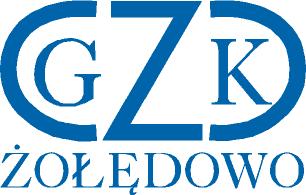 Informacja z otwarcia ofertBudowa sieci wodociągowej  w miejscowości Osielsko, Niwy, Żołędowo, Bożenkowo gmina Osielsko.GZK.271.9.2022Lp.WykonawcaCena brutto A Cena brutto BCena brutto CCena brutto D1.179.088,00 zł125.644,50 zł 118.264,50 zł64.083,00 zł2.KADA-BIS Spółka z o.o.Ul. Wydmy 3, 85-188 BydgoszczNIP: 9532781190296.625,75 zł188.883,66 zł235.286,12 zł79.519,78 zł3.F.H.U.P. ARIS Rolbiecki Zbigniew,Grzegorz 8 , 87-140 ChełmżaNIP:8791517659176.701,11 zł73.357,14 zł99.176,86 zł23.494,50 zł4.Przedsiębiorstwo Robót Inżynieryjno-Sanitarnych "INŻBUD" Andrzej i Robert Kortas sp.j., ul. Sz. Kotomierska 17, 87-100 KoronowoNIP:5542895622135.177,00 zł78.474,00 zł73.677,00 zł47.355,00 zł5.Zakład Robót Instalacyjno - Inżynieryjnych Hydropex spółka z ograniczoną odpowiedzialnością spółka komandytowa77-400 ZLOTÓW, Ul. Sosnowa 6NIP 7671706535182.040,00 zł98.400,00 zł95.940,00 zł36.900,00 zł6.Hydrotechnika Krzysztof Pyszka, Złotów 77-400, Święta   139
NIP: 5581551097137.882,15 zł76.629,82 zł79.950,00 zł45.000,00 zł